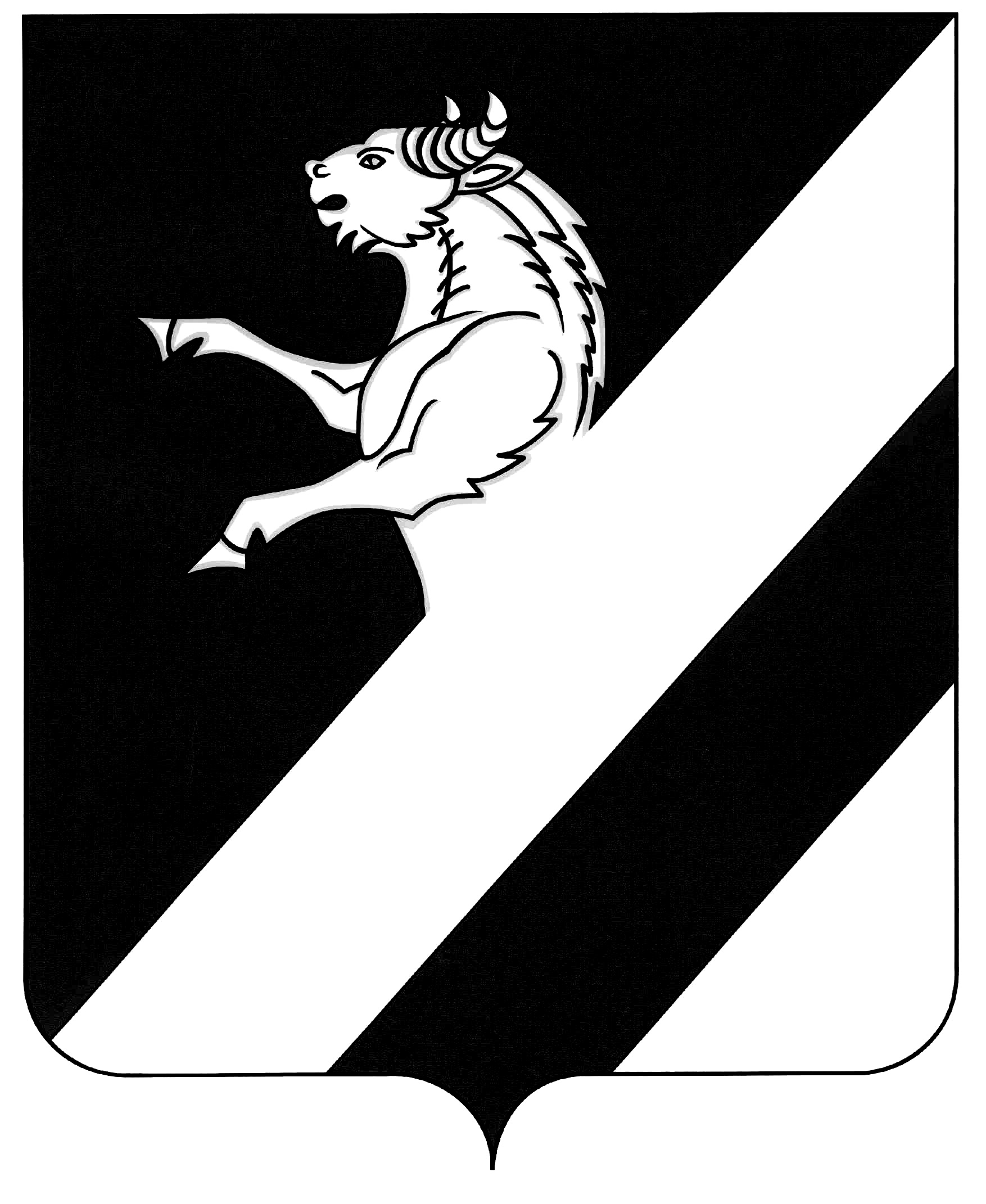 КРАСНОЯРСКИЙ  КРАЙАЧИНСКИЙ  РАЙОНАДМИНИСТРАЦИЯ  ТАРУТИНСКОГО  СЕЛЬСОВЕТАПОСТАНОВЛЕНИЕ17.04.2014                                                                                                       №23-ПОб установлении Порядкаформирования, утверждения иведения планов-графиков закупок дляобеспечения муниципальных нуждадминистрации Тарутинского сельсоветаВ соответствии с частью 5 статьи 21 Федерального закона от 05.04.2013 № 44-ФЗ «О контрактной системе в сфере закупок товаров, работ, услуг для обеспечения государственных и муниципальных нужд», статьей 56.1 Устава Тарутинского сельсовета ПОСТАНОВЛЯЮ:1. Утвердить Порядок формирования, утверждения и ведения планов - графиков закупок для обеспечения муниципальных нужд администрации Тарутинского сельсовета согласно приложению.2 . Контроль за выполнением постановления оставляю за собой 3. Опубликовать настоящее постановление  в информационном листке администрации Тарутинского сельсовета «Сельские вести»  и подлежит размещению в сети Интернет на официальном сайте: http: // tarutino.bdu.su4 . Настоящее постановление вступает в силу с 1 января 2015 года.Глава администрации                                                                            Потехин В.А.Приложение к постановлениюадминистрации Тарутинского сельсоветаот 17.04.2014 № 23-ППорядок формирования, утверждения и ведения планов-графиковзакупок для обеспечения муниципальных нужд администрации Тарутинского сельсовета1. Настоящий Порядок разработан в соответствии с ПостановлениемПравительства РФ от 21.11.2013 №1044 «О требованиях к формированию,утверждению и ведению планов-графиков закупок товаров, работ, услуг для обеспечения нужд субъекта Российской Федерации и муниципальных нужд, а также требованиях к форме планов-графиков закупок товаров, работ, услуг» и устанавливает правила формирования, утверждения и ведения планов-графиков закупок для обеспечения муниципальных нужд Тарутинского сельсовета.2 . Планы-графики закупок формируются по форме согласно приложению к настоящему Порядку и утверждаются в течение 10 рабочих дней:а) администрация Тарутинского сельсовета (далее – муниципальный заказчик), со дня доведения до соответствующего муниципального заказчика объема прав в денежном выражении на принятие и (или) исполнение обязательств в соответствии с бюджетным законодательством Российской Федерации;3. Планы-графики закупок формируются лицами, указанными в пункте  2 настоящего Порядка, ежегодно на очередной финансовый год в соответствии с планом закупок с учетом следующих положений:а) муниципальный заказчик в установленные сроки настоящим Порядком:формируют планы-графики закупок после внесения решения о бюджете Тарутинского сельсовета до 1 августа текущего года; уточняют при необходимости сформированные планы-графики закупок, после их уточнения и доведения до муниципального заказчика объема прав в денежном выражении на принятие и (или) исполнение обязательств в соответствии с бюджетным законодательством Российской Федерации утверждают  сформированные планы-графики; 4 . Одновременно с информацией, определенной частью 3 статьи 2 1 Закона о контрактной системе, в план-график закупок включается следующая  дополнительная информация:информация о закупках, осуществление которых превышает срок, на который утверждается план-график закупок;В случае если период осуществления закупки, включаемой в план- график закупок муниципального заказчика в соответствии с бюджетным законодательством Российской Федерации либо превышает срок, на который  утверждается план-график закупок:в графе «Планируемые платежи (тыс. рублей)» указывается общая сумма планируемых платежей за пределами планового периода;в графу «Количество (объем) закупаемых товаров, работ, услуг» плана-графика закупок включается общее количество поставляемого товара, объем выполняемой работы, оказываемой услуги в плановые периоды за пределами текущего  финансового года.5. В план-график закупок подлежит включению перечень товаров, работ, услуг, закупка которых осуществляется путем проведения конкурса (открытого конкурса, конкурса с ограниченным участием, 2-этапного конкурса, закрытого конкурса, закрытого конкурса с ограниченным участием, закрытого 2-этапного конкурса), аукциона (аукциона в электронной форме, закрытого аукциона), запроса котировок, запроса предложений, закупки у единственного поставщика (исполнителя, подрядчика), а также способом определения поставщика (подрядчика, исполнителя), устанавливаемым Правительством Российской Федерации в соответствии со статьей 1 1 1 Федерального закона о контрактной системе. 6. В случае если определение поставщиков (подрядчиков, исполнителей) для лиц, указанных в пункте 2 настоящего Порядка, осуществляется уполномоченным органом или уполномоченным учреждением, определенными решениями о создании таких органов, учреждений или решениями о наделении их  полномочиями в соответствии со статьей 2 6 Федерального закона о контрактной системе, то формирование планов-графиков закупок осуществляется с учетом порядка взаимодействия заказчиков с уполномоченным органом, уполномоченным учреждением.7. В план-график закупок включается информация о закупках, об осуществлении которых размещаются извещения либо направляются приглашения принять участие в определении поставщика (подрядчика, исполнителя) в установленных Федеральным законом о контрактной системе случаях в течение года, на который утвержден план-график закупок.8. Лица, указанные в пункте 2 настоящего Порядка, ведут планы- графики закупок в соответствии с положениями Федерального закона о контрактной системе и настоящего Порядка. Внесение изменений в планы-графики закупок осуществляется в случаях:а) изменения объема и (или) стоимости планируемых к приобретению товаров, работ, услуг, выявленные в результате подготовки к осуществлению закупки, вследствие чего поставка товаров, выполнение работ, оказание услуг в  соответствии с начальной (максимальной) ценой контракта, предусмотренной планом-графиком закупок, становится невозможной;б) изменения планируемой даты начала осуществления закупки, сроков и (или) периодичности приобретения товаров, выполнения работ, оказания услуг, способа определения поставщика (подрядчика, исполнителя), этапов оплаты и (или) размера аванса, срока исполнения контракта;в) отмены заказчиком закупки, предусмотренной планом-графиком закупок;г) образовавшейся экономии от использования в текущем финансовом году бюджетных ассигнований в соответствии с законодательством Российской Федерации;д) выдачи предписания федеральным органом исполнительной власти, уполномоченным на осуществление контроля в сфере закупок, органом исполнительной власти субъекта Российской Федерации, органом местного самоуправления об устранении нарушения законодательства Российской Федерации в сфере закупок, в том числе об аннулировании процедуры определения поставщиков (подрядчиков, исполнителей);е) реализации решения, принятого заказчиком по итогам обязательного общественного обсуждения закупки;ж) возникновения обстоятельств, предвидеть которые на дату утверждения плана-графика закупок было невозможно;9. Внесение изменений в план-график закупок по каждому объекту закупки осуществляется не позднее чем за 10 календарных дней до дня  размещения на официальном сайте извещения об осуществлении закупки, направления приглашения принять участие в определении поставщика (подрядчика, исполнителя), за исключением случая, указанного в пункте 11 настоящего Порядка, а в случае если в соответствии с Федеральным законом о контрактной системе не предусмотрено размещение извещения об осуществлении закупки или направление приглашения принять участие в определении поставщика (подрядчика, исполнителя), - до даты заключения контракта.10. В случае осуществления закупок путем проведения запроса котировок в целях оказания гуманитарной помощи либо ликвидации последствий чрезвычайных ситуаций природного или техногенного характера в соответствии со статьей 8 2 Федерального закона о контрактной системе внесение изменений в план-график закупок осуществляется в день направления запроса о предоставлении котировок участникам закупок, а в случае осуществления закупки у единственного поставщика (подрядчика, исполнителя) в соответствии с пунктами 9 и 28 части 1 статьи 93 Федерального закона о контрактной системе - не позднее чем за один календарный день до даты заключения контракта. 